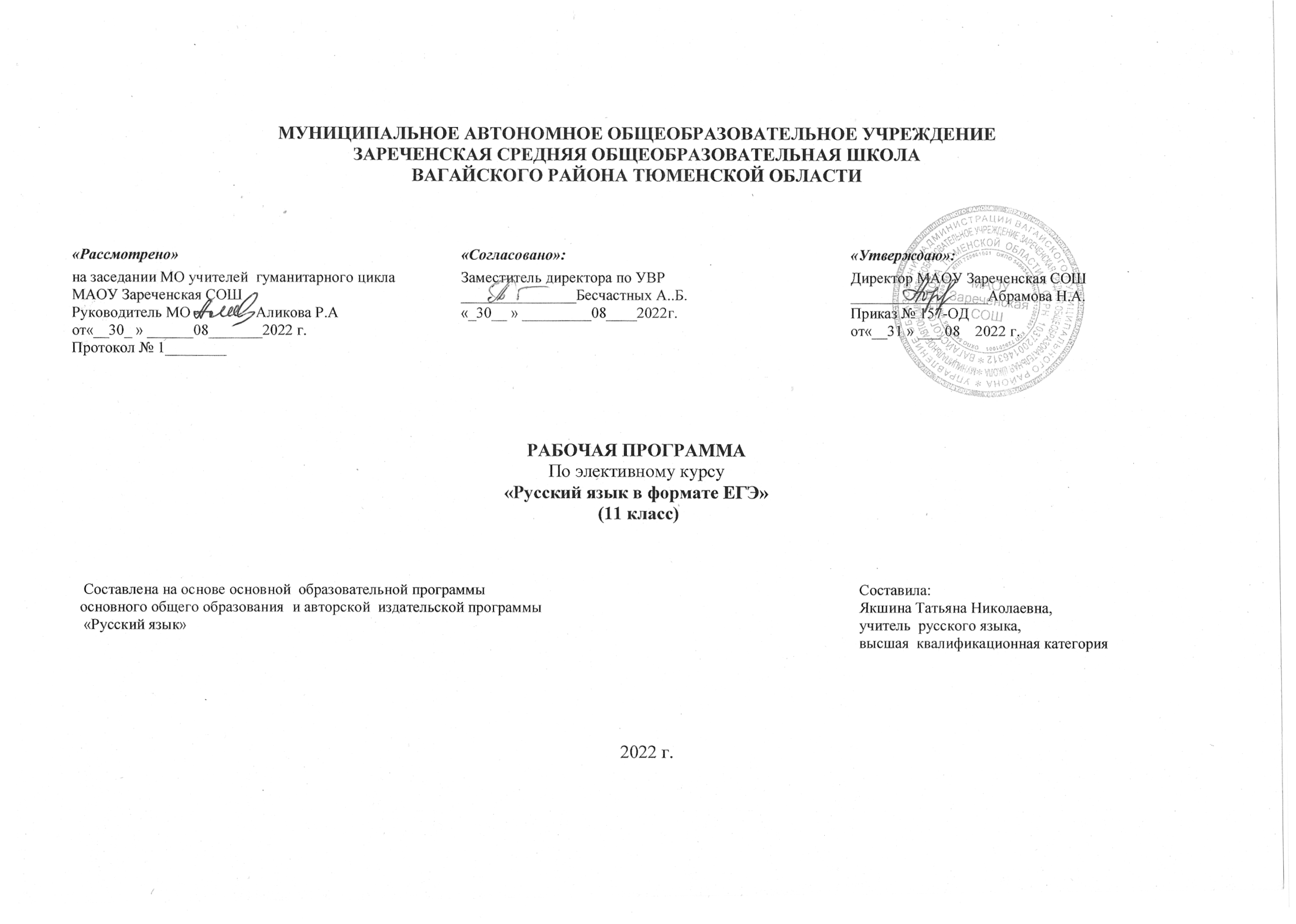 ПРОГРАММА   ЭЛЕКТИВНОГО КУРСА  «РУССКИЙ ЯЗЫК В ФОРМАТЕ ЕГЭ»   11 классы (34 часа)                                      Планируемые результаты освоения предмета.По окончании изучения программы учащиеся должны знать / понимать:   требования к итоговому выпускному сочинению;  содержание изученных произведений;  такие теоретико-литературные понятия, как жанр, тема, идея, сюжет, персонаж, деталь, авторский замысел и т.д. Уметь:  воспринимать и анализировать тексты художественных произведений и критических статей;  составлять тезисы по прочитанному;  выделять тему и идею изученных произведений;  выделять авторское отношение к героям;  определять принадлежность художественного произведения к одному из литературных жанров и родов;  выражать свое отношение к прочитанному;  писать отзывы о прочитанных произведениях;  аргументированно отстаивать свою точку зрения;  составлять план будущего сочинения;  создавать развернутый ответ на вопрос;  свободно владеть устной и письменной речью с учетом норм русского литературного языка.Личностные, метапредметные и предметные результаты освоения элективного курса. Личностные УУД: Осознание русского языка как духовной, нравственной и культурной ценности народа; формирование  чувства гордости за свою Родину посредством художественной литературы, бережное отношение к своему языку и созданным на нем памятникам словесного искусства;Сформированность языковой личности, способной выразить себя на языке и с помощью языка,Осознающей значение языкадля саморазвития и самореализации, готовность и способность к самостоятельной, творческой деятельности. Сформировать  уважительное отношение к иному мнению.Становление гуманистических ценностных ориентаций на основе жизненного опыта героев художественных произведений.Регулятивные УУД: 1. Самостоятельно определять цели, ставить и формулировать собственные задачи;2. Организовывать эффективный поиск ресурсов, необходимых для достижения поставленной цели;3. Обнаруживает и формирует учебную проблему;4. Планирует пути достижения целей, отбирает методы; 5. Самостоятельно планирует и оценивает продукт своей деятельности;6. Искать и находить обобщенные способы решения задач. Познавательные УУД: Критически оценивать и интерпретировать информацию с разных позиций;Умение  структурировать тексты; Понимает смысловую нагрузку выражений;Самостоятельно проводит анализ художественных текстов и критических статей;Выстраивать индивидуальную траекторию;Употребляет различные обороты речи.Коммуникативные УУД: 1.Владеть устной и письменной в соответствии с грамматическими и синтаксическими нормами языка; 2. Определяет жанр и структуру письменного документа в соответствии с поставленной целью;3.Адекватно использует выразительные средства языка;4.Формулирует собственное мнение и позицию, аргументирует их. Прогнозируемый результат. изучение нормативных и методических документов по организации и проведению ЕГЭ по  русскому языку;овладение основными нормами литературного языка;создание прочной базы языковой грамотности учащихся, формирование умения выполнять все виды языкового анализа;дифференциация освоения алгоритмов выполнения тестовых и коммуникативных задач учащимися с разным уровнем языковой подготовки; обучение старшеклассников осознанному выбору правильных ответов тестовых заданий;освоение стилистического многообразия и практического использования художественно-выразительных средств русского языка;обучение анализу текста, его интерпретации;совершенствование лингвистической компетенции выпускников при выполнении части С экзаменационной работы;развитие речевой культуры.Ожидаемые результаты: в результате изучения курса учащиеся должны знать / понимать.смысл понятий: речевая ситуация и ее компоненты, литературный язык, языковая норма, культура речи;основные единицы и уровни языка, их признаки и взаимосвязь;орфоэпические, лексические, грамматические, орфографические и пунктуационные нормы современного русского литературного языка;нормы речевого поведения в социально-культурной, учебно-научной, официально-деловой сферах общения;основные особенности функциональных стилей;уметь:оценивать речь с точки зрения языковых норм русского литературного языка; (орфографических, орфоэпических, лексических, словообразовательных, морфологических, синтаксических); применять знания по фонетике, лексике, морфемике, словообразованию, морфологии и синтаксису в практике правописания;соблюдать в речевой практике основные синтаксические нормы русского литературного языка;понимать и интерпретировать содержание исходного текста;создавать связное высказывание, выражая в нем собственное мнение по прочитанному тексту;аргументировать собственное мнение и последовательно излагать свои мысли;оформлять письменную речь в соответствии с грамматическими и пунктуационными нормами литературного языка и соответствующими требованиями к письменной экзаменационной работе.2. Содержание программы элективного курса 11 класс (34 часа)Орфографические нормы (4 ч.) Принципы русской орфографии. Правописание корней. Безударные гласные корня. Правописание приставок. Гласные и, ы после приставок. Правописание падежных окончаний. Правописание личных окончаний и суффиксов глаголов и глагольных форм. Правописание суффиксов. Слитные, раздельные и дефисные написания. Н – НН в различных частях речи. Слитное и раздельное написание не с различными частями речи. Правописание служебных слов.Пунктуационные нормы (4 ч.)Использование алгоритмов при освоении пунктуационных норм. Трудные случаи пунктуации. Пунктуация в простом предложении: знаки препинания в предложениях с однородными членами, при обособленных членах (определениях, обстоятельствах); знаки препинания в предложениях со словами и конструкциями, грамматически не связанными с  членами предложения. Пунктуация в сложных предложениях: в бессоюзном сложном предложении, в сложноподчинённом предложении; знаки препинания в сложном предложении с союзной и бессоюзной связью. Сложное предложение с разными видами связи.Текст (7 ч.)Структура, языковое оформление. Смысловая и композиционная целостность текста. Последовательность предложений в тексте. Разноаспектный анализ текста. Логико-смысловые отношения между частями микротекста. Средства связи предложений в тексте. Основная и дополнительная информация микротекста. Информационная обработка письменных текстов различных стилей и жанров.Функционально-смысловые типы речи. (5 ч.)Функционально-смысловые типы речи, их отличительные признаки. Предупреждение ошибок при определении типов речи.Функциональные стили речи (6 ч.)Функциональные стили, их характеристика. Признаки стилей речи Предупреждение ошибок при определении стиля текста.Изобразительно-выразительные средства языка. (4 ч.)Речь. Языковые средства выразительности. Тропы, их характеристика. Стилистические фигуры.Коммуникативная компетенция (4 ч.)Информационная обработка текста. Употребление языковых средств.Жанровое многообразие сочинений. Структура письменной экзаменационной работы.Формулировка проблем исходного текста. Виды проблем.Комментарий к сформулированной проблеме исходного текста.Авторская позиция. Отражение авторской позиции в тексте.Аргументация собственного мнения по проблеме. Формы аргументации. Правила использования аргументов. Источники аргументации.Смысловая цельность, речевая связность и последовательность изложения. Логические ошибки, их характеристика и предупреждение.Абзацное членение, типичные ошибки в абзацном членении письменной работы, их предупреждение.Точность и выразительность речи. Соблюдение орфографических, пунктуационных, языковых, речевых, этических, фактологических норм.     3. Тематическое планирование, в том числе с учётом рабочей программы воспитания с указанием количества часов, отводимых на освоение каждой темы.                                                                                                                                                                                           Приложение к рабочей программе№Тема занятиячасы.п/пIОрфографические нормы71.Принципы русской орфографии. Трудные случаи русской орфографии: правописание корней и приставок.12.Правописание корней. Безударные гласные корня.13.Гласные и, ы после приставок.14.Правописание падежных окончаний. Правописание личных окончаний и суффиксов глаголов и глагольных форм.15.–Н- и –НН- в суффиксах различных частей речи; правописание суффиксов различных частей речи (кроме –Н-/-НН-);16.Слитное и раздельное написание не с различными частями речи. Правописание служебных слов.17Слитное, дефисное и раздельное написание омонимичных слов и сочетаний слов.1    IIПунктуационные нормы48.Использование алгоритмов при освоении пунктуационных норм. Трудные случаи пунктуации.1    9Использование алгоритмов при освоении пунктуационных норм. Трудные случаи пунктуации.110Знаки препинания в предложениях со словами и конструкциями, грамматически не связанными с членами предложения.111Пунктуация в сложных предложениях: Сложное предложение с разными видами связи. Культура речи.1IIIТекст.412Структура, языковое оформление. Смысловая и композиционная целостность текста. Культура речи.113Последовательность предложений в тексте. Разноаспектный анализ текста. Логико-смысловые отношения между частями микротекста.114Средства связи предложений в тексте. 115Основная и дополнительная информация микротекста.  Информационная обработка письменных текстов различных стилей и жанров. Культура речи.1IVФункциональные стили речи.616Функциональные стили речи, их основные особенности: назначение каждого из стилей, сфера использования.117Разговорный стиль речи. Его особенности. Культура речи.118Официально-деловой стиль речи. Его основные признаки, назначение, сфера использования, своеобразие лексики, синтаксиса и построения текста.119Публицистический стиль, его особенности. Средства эмоциональной выразительности. Жанры публицистического стиля.120Научный стиль, его особенности.121Художественный стиль речи. Предупреждение ошибок при определении стиля текста.1V  Функционально-смысловые типы речи.522Функционально-смысловые типы речи, их отличительные признаки.123Повествование. Культура речи.124Описание. Культура речи.125. Рассуждение . Культура речи.126Предупреждение ошибок при определении типов речи.1VI   Изобразительно-выразительные средства языка.327Речь. Изобразительно-выразительные средства языка. Выразительные средства лексики и фразеологии. Культура речи.128Тропы, их характеристика. Умение находить их в тексте.129Стилистические фигуры, их роль в тексте. Культура речи.1VII   Коммуникативная компетенция .530Коммуникативный уровень выполнения экзаменационной работы. Требования к письменной работе выпускника (критерии содержания, композиция, речевое оформление, грамотность).131Исходные тексты, их жанровое многообразие. Структура письменной экзаменационной работы. Формулировка проблем исходного текста. Виды проблем. Комментарий к сформулированной проблеме исходного текста. Авторская позиция. Отражение авторской позиции в тексте.132Аргументация собственного мнения по проблеме. Формы аргументации. Правила использования аргументов. Источники аргументации. Смысловая цельность, речевая связность и последовательность изложения. Логические ошибки, их характеристика и предупреждение.1,33Абзацное членение, типичные ошибки в абзацном членении письменной работы, их предупреждение. Точность и выразительность речи. Соблюдение орфографических, пунктуационных, языковых, речевых, этических, фактологических норм.134Требования к точности и выразительности речи экзаменационной работы. Речевые ошибки и недочёты. Фактические и фоновые ошибки. Психологическая подготовка к ЕГЭ.134№ п/пРаздел / Тема занятия         дата         дата         датапланфактфактIОрфографические нормы   7 ч.Орфографические нормы   7 ч.Орфографические нормы   7 ч.Орфографические нормы   7 ч.1.Принципы русской орфографии. Трудные случаи русской орфографии: правописание корней и приставок.2.Правописание корней. Безударные гласные корня.3.Гласные и, ы после приставок.4.Правописание падежных окончаний. Правописание личных окончаний и суффиксов глаголов и глагольных форм.5.–Н- и –НН- в суффиксах различных частей речи; правописание суффиксов различных частей речи (кроме –Н-/-НН-);6.Слитное и раздельное написание не с различными частями речи. Правописание служебных слов.7Слитное, дефисное и раздельное написание омонимичных слов и сочетаний слов.    IIПунктуационные нормы  4 ч.Пунктуационные нормы  4 ч.Пунктуационные нормы  4 ч.Пунктуационные нормы  4 ч.8.Использование алгоритмов при освоении пунктуационных норм. Трудные случаи пунктуации.    9Использование алгоритмов при освоении пунктуационных норм. Трудные случаи пунктуации.10Знаки препинания в предложениях со словами и конструкциями, грамматически не связанными с членами предложения.11Пунктуация в сложных предложениях: Сложное предложение с разными видами связи. Культура речи.IIIТекст. 4 ч.Текст. 4 ч.Текст. 4 ч.Текст. 4 ч.12Структура, языковое оформление. Смысловая и композиционная целостность текста. Культура речи.13Последовательность предложений в тексте. Разноаспектный анализ текста. Логико-смысловые отношения между частями микротекста.14Средства связи предложений в тексте.15Основная и дополнительная информация микротекста.  Информационная обработка письменных текстов различных стилей и жанров. Культура речи.IVФункциональные стили речи.    6 ч.Функциональные стили речи.    6 ч.Функциональные стили речи.    6 ч.Функциональные стили речи.    6 ч.16Функциональные стили речи, их основные особенности: назначение каждого из стилей, сфера использования.17Разговорный стиль речи. Его особенности. Культура речи.18Официально-деловой стиль речи. Его основные признаки, назначение, сфера использования, своеобразие лексики, синтаксиса и построения текста.19Публицистический стиль, его особенности. Средства эмоциональной выразительности. Жанры публицистического стиля.20Научный стиль, его особенности.21Художественный стиль речи. Предупреждение ошибок при определении стиля текста.V  Функционально-смысловые типы речи.  5 ч.  Функционально-смысловые типы речи.  5 ч.  Функционально-смысловые типы речи.  5 ч.  Функционально-смысловые типы речи.  5 ч.22Функционально-смысловые типы речи, их отличительные признаки.23Повествование. Культура речи.24Описание. Культура речи.25. Рассуждение.  Культура речи.26Предупреждение ошибок при определении типов речи.VI   Изобразительно-выразительные средства языка   3 ч.   Изобразительно-выразительные средства языка   3 ч.   Изобразительно-выразительные средства языка   3 ч.   Изобразительно-выразительные средства языка   3 ч.27Речь. Изобразительно-выразительные средства языка. Выразительные средства лексики и фразеологии. Культура речи.28Тропы, их характеристика. Умение находить их в тексте.29Стилистические фигуры, их роль в тексте. Культура речи.VII   Коммуникативная компетенция .   5 ч.   Коммуникативная компетенция .   5 ч.   Коммуникативная компетенция .   5 ч.   Коммуникативная компетенция .   5 ч.30Коммуникативный уровень выполнения экзаменационной работы. Требования к письменной работе выпускника (критерии содержания, композиция, речевое оформление, грамотность).31Исходные тексты, их жанровое многообразие. Структура письменной экзаменационной работы. Формулировка проблем исходного текста. Виды проблем. Комментарий к сформулированной проблеме исходного текста. Авторская позиция. Отражение авторской позиции в тексте.32Аргументация собственного мнения по проблеме. Формы аргументации. Правила использования аргументов. Источники аргументации. Смысловая цельность, речевая связность и последовательность изложения. Логические ошибки, их характеристика и предупреждение.33Абзацное членение, типичные ошибки в абзацном членении письменной работы, их предупреждение. Точность и выразительность речи. Соблюдение орфографических, пунктуационных, языковых, речевых, этических, фактологических норм.34Требования к точности и выразительности речи экзаменационной работы. Речевые ошибки и недочёты. Фактические и фоновые ошибки. Психологическая подготовка к ЕГЭ.